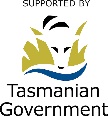 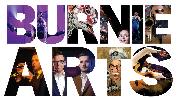 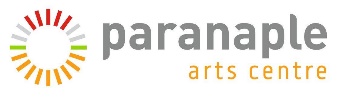 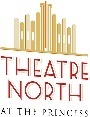 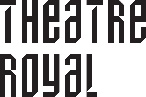 
Tasmanian Performing Arts Centres Strategic Touring Fund – 2023/24 Pitching Session – Seeking Expressions of Interest In May 2023, the Tasmanian Performing Arts Centres will hold pitching sessions in Hobart and Launceston for artists and companies seeking support through the Strategic Touring Fund for activities from 1 July 2023 to 31 December 2024. About the Strategic Touring Fund The Strategic Touring Fund (STF) is a two-year strategic initiative, operating from 1 January 2023 to 31 December 2024. Managed by Tasmanian Performing Arts Centres (TPAC), the fund supports professional Tasmanian artists and organisations to: Improve access to performing arts across Tasmania Develop a sustainable touring network Contribute to sector resilience About TPAC The Tasmanian Performing Arts Centres (TPAC) is a consortium of four main city venues around the State, comprising: Burnie Arts & Function Centre, paranaple arts centre, Theatre North and the Theatre Royal. Eligible projects and costs The Fund supports some of the costs involved in touring productions, delivering public engagement and professional development programs. Projects must be made in Tasmania or engage Tasmanian creative leads and be presented or co-presented by TPAC members in at least two regions. For full details about the Fund and eligibility, please read the Fund Guidance below. About the Expression of Interest Artists and companies are invited to submit an expression of interest for a pitching session for any eligible project – a tour, public engagement or professional development activity. We’re keen to hear about projects or ideas at all stages, whether it’s something already in the pipeline, or a new idea that you would like to develop in partnership with TPAC venues. Your expression of interest should be brief, outlining the idea or project and how it will meet the objectives of the Fund. If selected, you will be notified by 9 June and invited to present the proposal in more detail at a pitching session on either Thursday 22 June in Launceston, or Friday 23 June in Hobart. Please address the areas outlined below, in considerations of the program outcomes and eligibility stated in the Fund Guidance.   Proposals should be submitted by 5pm, 26 May 2023. Please email your expression of interest to: touring@theatreroyal.com.au More information If you have any questions regarding your expression of interest, please contact your local TPAC Rep: Theatre Royal Steve Mayhew, Program Manager - touring@theatreroyal.com.au  Theatre North Stuart Loone, Programs Manager - stuart.loone@theatrenorth.com.au  Burnie Arts & Function Centre Mark Viner, Executive Manager - mviner@burnie.tas.gov.au paranaple arts centre Debbie Kershaw, Performing Arts Supervisor - theatre@devonport.tas.gov.au Program Guidance  TPAC Strategic Touring Fund 2023-24 Applicant name: Primary contact: Email: Phone: Project name: Project description (max. 300 words) Please provide a description of the proposed activity, intended outcomes and project personnel. Project description (max. 300 words) Please provide a description of the proposed activity, intended outcomes and project personnel. TPAC Partners (max. 200 words) Outline which TPAC venues you are interested in working with to present or deliver your project.  TPAC Partners (max. 200 words) Outline which TPAC venues you are interested in working with to present or deliver your project.  Audience engagement (max. 200 words) Please provide details of your intended audience, or who you think will engage with the proposed project.  Audience engagement (max. 200 words) Please provide details of your intended audience, or who you think will engage with the proposed project.  Timeline Please provide an overview or list of key dates or a possible timeline for the project. Timeline Please provide an overview or list of key dates or a possible timeline for the project. FUND DESCRIPTION TPAC The Tasmanian Performing Arts Centres (TPAC) is a consortium of four main city venues around the state, comprising: Burnie Arts & Function Centre, paranaple arts centre, Theatre North and the Theatre Royal. Program outcomes Improved access to arts and culture for Tasmanians Quality performing arts reaches more people and places in Tasmania New audiences developed by venues, artists and companies A sustainable touring network Partnerships between venues & producers strengthened  New touring models and touring practice developed in the state  Relationship between touring supply and demand improved More new performance works and public programs developed for touring Sector resilience Existing investment in cultural production is optimised Employment for Tasmanian creatives increased 
Improved business sustainability for local producers The life of new Tasmanian professional performance work is extended Touring expertise within the Tasmanian performing arts sector increased Eligible costs Touring & tour development costs: Tour manager / co-ordinator  Set construction / development for touring – if required  Van / vehicle hire – road travel costs Freight Accommodation costs  Per diems / LAHA Company costs (at an agreed rate per week)  Development of materials / images for touring etc + marketing contribution  1 week rehearsal / redevelopment, if required Public engagement programs Professional development programs that support touring in Tasmania, and market development opportunities for Tasmanian touring productions Ineligible company costs  Initial development or initial season costsi Ongoing creative costs associated with the tour Royalties  Licenses  Ineligible venue costs  Hire of venue / utilities and service charges  FOH / BOH charges  Ticketing  Marketing co-ordination for individual venues Eligible projects Tour professional performing arts productions – professional being determined as a fully waged company, or verifiable equity share agreement. Public engagement programs – such as community workshops or consultation, aimed at developing local participation, and audiences for visiting companies Professional development programs that support tour development in Tasmania, or tour market development opportunities for Tasmanian projects. Projects must be: Made in Tasmania or engage Tasmanian creative leads Presented by TPAC in at least two regions, defined as: Northwest – represented by paranaple arts centre and Burnie Arts North – represented by Theatre North South – represented by the Theatre Royal Additional venues: Some venues share a “sphere of influence” in their region – allowing the Fund to be used to support presentations or co-presentations in satellite venues and locations. Eligible recipients  TPAC venues Tour producers Independent producers  Individual artists Arts organisations Community groups Festivals & other presenters/venues All recipients must be nominated or supported by a TPAC venue. Conditions apply where recipients or destinations already receive Tasmanian Government support. Selection process Projects will be identified via: Direct invitation to artists and companies already developing relevant projects; and Expressions of interest from the sector to pitch new projects. Following an invitation to discuss relevant projects or a successful pitch, full proposals will be required from shortlisted projects, including: Project description – production details, creative team, etc. Audience engagement strategy, including how this project will contribute to sustained audience development for the producer and venues Timeline Budget (excluding production costs), clearly identifying funded expenditure Selection criteria Full proposal will be assessed on the following selection criteria: Quality – calibre of project and artists Audience engagement – reach across the State (quantity and geography), quality of audience experience, contribution to long-developing new audiences Finance – level of request, financial viability of tour, buy-in from venues and contributions from other sources, bang for buck Management – project planning, including proposed timeline, partners, producer track record, risk management Strategic partnerships – extent to which projects support sustainable audience development and partnerships between the venue consortium, presenters and producers. Funding agreements & reporting Successful applicants will be required to sign a Funding Agreement outlining the terms and conditions of funding. The Funding Agreement will also outline reporting requirements, including but not limited to: Report on funded activity, including the outcomes, benefits and challenges of the activity Statistical information Financial report – actuals v budget Images and other support material 